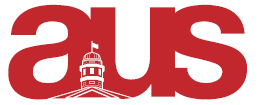 Report of the Anthropology Students’ Association (ASA), AUS Council, October 5th, 2016Unfortunately, our VP-Finance, Tatiana Golding, resigned last week. As a result, our VP-internal and Co-Presidents will take on her responsibilities. Our welcome-back pizza night at BdP on the 22nd of September was a success: at least thirty people attended, granting us an excellent opportunity to connect with our constituents. We also just recently refurbished our office with the help of the AUIF.As for our major long-term projects, our VP-academic has established that we will need to get our proposal for two curriculum streams (archaeology and socio-cultural anthropology) passed by the McGill senate. We have also settled upon doing our own ethnographic film festival and gala in the winter semester to showcase the work of McGill students specifically, rather than collaborating extensively with FIFEQ. Finally, the 7th volume of our journal, Fields/Terrains is still scheduled to be published in 2017, and plans for its launch party are still nascent, however our VP-Publications has considered reaching out to potential contributors far earlier this year—ideally promoting the journal in classes after midterm season.Our next meeting will be held Friday, October 7th, at 11:00 AM in the ASA office (LEA 114c).Respectfully Submitted,Kyle Shaw-MüllerVP-External (ASA)